.* Орієнтовна вартість проекту (всі складові проекту (матеріали та послуги), які необхідні для його реалізації, та  їх орієнтовна вартість)№ з/пПерелік видатківОрієнтовна вартість, грн.1.будматеріали (гіпс, фарба, цемент, пісок, елементи стелі, шурупи,   )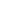 84 0002.плитка будівельна для підлоги 116м224 3603.облицювальна плитка для стін 101м220 2004.вікна 8шт(2.4м* 1.8м)43 0005.двері 3шт. 33 0006.глухі дверні конструкції36 9007.стеля підвісна 262м223 9408.лампи led (34шт) 17 0009.лінія роздачі+підноси55 00010.витяжки вентиляційні (4шт.)76 00011.турнікети (6м)8 00012.сковорідки (2шт.)150 00013.холодильна вітрина8 00014.холодильна шафа(1шт.)+морозилка180 00015.комбайни(картоплечистка, овочерізка, мясорубка)135 00016.посудомиюча машина (2шт.)225 00017.котли для нагрівання води (2шт.)32 00018.візки на колесах(4шт.)14 00019.духовка (1шт.)30 00020.столи на кухню (4шт.)32 00021.вага (1шт.)3 00022.столи для учнів  (30шт)88 00023Столи для учнів старших класів (10 шт)24 00023.лавки для їдальні62 00024.елементи інтер’єру24 00025.непередбачені витрати10 000Разом:Разом:1438400